Описание модели ЗАЗ 965 (965, 965Б)22 ноября 1960 года была выпущена первая промышленная партия "Запорожцев" ЗАЗ-965. До конца года было выпущено около тысячи экземпляров. Модернизация автомобиля шла почти постоянно, были изменены тормоза (введена автоматическая регулировка зазора между колодкой и барабаном), передняя подвеска (усилены рычаги), увеличивалась мощность двигателя: сначала до 27, а потом и до 30 л.с. В салоне были установлены более комфортабельные передние сиденья и модернизированный щиток приборов, на котором появился масляный термометр. В таком виде автомобиль дожил на конвейере до 1969 года. За это время было выпущено всего 322 106 "Запорожцев" моделей 965 и 965А, а также инвалидных модификаций 965Б и 965АБ и автомобилей для почтовой службы 965С. 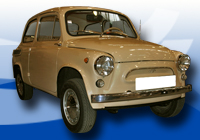 Заводские номера двигателя, шасси (он же номер автомобиля) и кузова - Выбиты на табличке, расположенной с левой стороны моторного отсека (под капотом). Номер двигателя, кроме того, выбивается на правой стороне картера коленчатого вала рядом с местом крепления бензинового насоса. Двигатель.Модель двигателя - МеМЗ-965 
Тип двигателя - Бензиновый, четырехтактный, карбюраторный, верхнеклапанный, воздушного охлаждения 
Число цилиндров - 4 
Диаметр цилиндра в мм - 66 
Ход поршня в мм - 54,5 
Рабочий объем в л - 0,746 
Степень сжатия (номинальная) - 6,5 
Мощность в л. с: 
- максимальная (при 4000 об/мин) - 23 
- налоговая - 2,85 
Крутящий момент наибольший (при 2200—2500 об/мин) в кгм - 4,5 
Эффективный удельный расход топлива наименьший в г/л.с. ч. - 260 
Порядок работы цилиндров - 1—2—4—3 
Цилиндры - Чугунные, раздельные, с ребрами охлаждения. Угол развала цилиндров 90° 
Головки цилиндров - Из алюминиевого сплава, съемные, общие на каждые два цилиндра. Гнезда клапанов вставные 
Поршни - Выполнены из алюминиевого сплава с овальной конусной юбкой, имеющей Т-образную прорезь 
Поршневые кольца - Два компрессионных и одно маслосъемное на каждом поршне. Верхнее кольцо покрыто пористым хромом, а второе компрессионное - луженое 
Поршневые пальцы - Плавающие, удерживаются от осевого перемещения стопорными кольцами 
Шатуны - Стальные, кованые, дзутаврового сечения, с тонкостенными сменными вкладышами в нижней головке и бронзовой свертной втулкой в верхней головке 
Коленчатый вал - Отлит из магниевого чугуна, трехопорный, с противовесами, с масляными каналами, статически и динамически сбалансирован 
Коренные подшипники - Из алюминиевого сплава, съемные 
Распределительный вал - Стальной, полый, двухопорный; поверхности шеек и кулачков закалены 
Привод распределительного вала - Шестеренчатый; ведомая шестерня из магниевого сплава 
Клапаны - Верхние, расположены в головках цилиндров: впускной клапан - тюльпанообразный, изготовлен из стали 9С2; выпускной клапан - тюльпанообразный, изготовлен из жаропрочной стали ЭИ69. Диаметр головки впускного клапана 26,5 мм, выпускного - 25 мм 
Пружины клапанов - С постоянным шагом навивки 
Толкатели клапанов - Плунжерного типа, чугунные, с отбеленной рабочей поверхностью 
Седла клапанов - Вставные; изготовлены из специального жароупорного и антикоррозийного чугуна 
Коромысла - Стальные с регулировочным винтом 
Штанги коромысел - Дюралюминиевые трубки с напрессованными стальными наконечниками 
Система охлаждения - Воздушная принудительная с циркуляцией на отсос; снабжена осевым вентилятором 
Вентилятор - Осевого типа; расположен в развале цилиндров на оси генератора 
Система смазки - Комбинированная: под давлением и разбрызгиванием. Поддавлением смазываются коренныей и шатунные подшипники коленчатого вала, подшипники распределительного вала, толкатели, оси коромыселби втулки коромысел. Остальные трущиеся поверхности смазываются разбрызгиванием 
Масляный насос - Шестеренчатого типа с приводом от коленчатого вала; расположен в крышке распределительных шестерен 
Масляный фильтр - Центробежного типа; расположен на переднем конце коленчатого вала 
Масляный радиатор - Трубчатый; включен в систему смазки параллельно; расположен в развале цилиндров на картере двигателя 
Вентиляция картера - Сифонная, полость картера через крышку распределительных шестерен сообщается с атмосферой 
Бензиновый бак - Установлен в багажном отсеке с правой стороны кузова. Наполнительная горловина бака расположена центрально и снабжена герметической пробкой с клапаном 
Бензиновый насос - Диафрагменный, с отстойником в головке, снабжен рычагом для ручной подкачки бензина 
Карбюратор - Типа К-123, с падающим потоком, балансированный, двухдиффузорный, с экономайзером и насосом-ускорителем 
Воздухоочиститель - Инерционно-контактного типа, с масляной ванной и капроновым фильтрующим элементом 
Газопроводы - Впускной и выпускной трубопроводы размещены на противоположных сторонах головок цилиндров. Впускной трубопровод расположен сверху и отлит из алюминиевого сплава. Выпускной трубопровод изготовлен из стальной трубы 
Глушитель - Для каждой пары цилиндров один глушитель, трехкамерный, с перфорированной трубой 
Подвеска силового агрегата - В трех точках на резиновых подушках: две передние - в верхней части картера сцепления, третья (задняя) - на коробке передач 
Система пуска двигателя: 
- основная - Электрический стартер 
- дублирующая - Пусковая рукоятка 
Сухой вес двигателя со сцеплением, главной передачей и коробкой передач 120 кг 
Маркировка двигателя - Буквенная, выбита на правой стороне картера коленчатого вала рядом с местом крепления бензинового насоса непосредственно за порядковым номером (после звездочки). По внутреннему диаметру цилиндра двигатели, собираемые на заводе и равноценные по качеству, подразделяются на две группы А и Б. Группа А - диаметр = 66,018 - 66,009 (цвет - красный); группа Б - диаметр = 66,009 - 66,000 (цвет - зеленый). Цвет, обозначающий группу, наносится краской на одном из ребер охлаждения цилиндров. Трансмиссия.Сцепление - Однодисковое, сухое, постояннозамкнутое, с давлением на ведомый диск шестью цилиндрическими пружинами. 
Наружный диаметр ведомого диска - 170 мм 
Коробка передач - Шестеренчатого типа, четырехступенчатая, с задним ходом, трехходовая. Установлены синхронизаторы для включения второй, третьей и четвертой передач 
Передаточные числа: 
первой передачи - 3,83 
второй передачи - 2,29 
третьей передачи - 1,39 
четвертой передачи - 0,897 
передачи заднего хода - 4,79 
Карданные шарниры - Два; крестовины шарниров на игольчатых подшипниках. Два скользящих соединения расположены в пазах полуосевых шестерен дифференциала 
Главная передача - Пара конических шестерен со спиральными зубьями: передаточное число 5,12 (4 и 8 зубьев) 
Дифференциал - Конический с двумя сателлитам 
Полуоси - Полностью разгруженного типа Ходовая часть.Шины (размеры в дюймах) - Низкого давления бескамерные, размер 5,20—13" 
Подвеска передних колес - Независимая торсионная; работает совместно с двумя амортизаторами 
Ступицы передних колес - Отлиты из ковкого чугуна вместе с тормозным барабаном. Установлены на двух роликовых конических подшипниках 
Ступицы задних колес - Стальные. Установлены на двух роликовых конических подшипниках 
Подвеска задних колес - Независимая, пружинная; работает совместно с двумя амортизаторами 
Амортизаторы подвески передних и задних колес - Гидравлические, поршневые, двустороннего действия, телескопического типа 
Колеса - Штампованные, дисковые, со съемными колпаками. Профиль обода М х 13". Число шпилек крепления колеса - 4 
Тормозные барабаны передних колес - Отлиты из ковкого чугуна совместно со ступицами передних колес 
Тормозные барабаны задних колес - Отлиты из ковкого чугуна, съемные; крепятся к ступице заднего колеса шестью болтами 
Запасное колесо - Установлено и закреплено внутри багажника кузова 
Вес агрегатов ходовой части в кг: 
- передняя подвеска с тормозами в сборе - 50 
- задняя подвеска с тормозами в сборе - 40 Механизмы управления.
Рулевое управление: 
- тип рулевого механизма - Глобоидальный червяк с двойным роликом 
- передаточное число - 17 (при среднем положении сошки) 
Рулевое колесо - С двумя спицами и декоративной кнопкой. Диаметр обода рулевого колеса 400 мм 
Тормоза: 
- ножной - Колодочный с гидравлическим приводом; действует на все колеса. Колодки тормозов плавающего типа 
- ручной (стояночный) - С механическим тросовым приводом; действует только на колодки задних тормозов (через уравнитель) 
Диаметры тормозных цилиндров в мм: 
- главного - 19 
- колесного переднего тормоза - 19 
- колесного заднего тормоза - 19 Электрооборудование.Система проводки - Однопроводная; отрицательный полюс источников тока соединен с массой 
Номинальное напряжение в сети 12 в 
Аккумуляторная батарея: 
тип - 6-СТ-42 
расположение - Под поликом багажника кузова 
Катушка зажигания: 
тип - Б-1 малогабаритная с добавочным сопротивлением, автоматически выключающимся при пуске двигателя стартером 
расположение - На верхнем, кожухе системы охлаждения двигателя (с правой стороны) 
Распределитель зажигания - Типа Р-35В с центробежным и вакуумным регуляторами опережения зажигания и октан-корректором 
Свечи зажигания - Типа СН-306 (А 7,5У) с резьбой СП-М14х1,25 мм 
Генератор - Типа Г-114, параллельного возбуждения, мощностью 160 вт, 13 а 
Реле-регулятор - Типа РР-109 двухэлементный: реле обратного тока и вибрационный регулятор напряжения, объединенный с органичителем силы тока. Расположен на передней стенке моторного отсека 
Стартер - Типа СТ-114М, последовательного возбуждения, мощностью 0,6 л.с., с механическим включением 
Фары - Типа ФГ110 с двухнитевой лампой дальнего и ближнего света 60 и 40 св. 
Подфарники - Типа ПФ-205 с двухнитевыми лампами: для света стоянки - 6 св. и для указателя поворотов - 21 св. 
3адние фонари - Типа ФП-110. Два с двухнитевыми лампами: для света стоянки - 6 св., для указателя поворотов - 21 св. Один с однонитевой лампой для стоп-сигнала - 21 св. 
Фонарь номерного знака - Типа - ФП-111; имеет одну лампочку в 3 св. 
Плафон внутреннего освещения кузова - Типа ПК-110 с одной лампой в 3 св. и с включателем 
Стеклоочиститель - Типа СЛ-210 электрический с двумя щетками. Имеет переключатель типа П17-А на два положения: включено и выключено 
Датчик аварийной температуры масла - Типа ММ-7 (отрегулирован на температуру 112° С) 
Датчик аварийного давления масла - Типа ММ-102 (отрегулирован на давление 0,4—0,7 кг/см2) 
Центральный переключатель света - Типа П44-Б. Имеет три положения рукоятки: освещение выключено, включен свет для городской езды, включен свет для загородной езды. Имеется реостат для регулирования освещения щитка 
Ножной переключатель света - Типа П39 переключает ближний - дальний свет фар 
Ручной переключатель света (для ЗАЗ-965Б) - Типа П46-Б переключает ближний - дальний свет фар 
Подкапотная лампа - С лампой в 6 св. 
Тепловой предохранитель - Биметаллический (в цепи освещения); установлен на центральном переключателе света 
Плавкие предохранители - В цепях: сигнала, приборов, стеклоочистителя; блок предохранителей расположен в багажнике на щитке передка 
Приборы - Щиток приборов типа КП-210 содержит: указатель уровня бензина; контрольную лампу температуры масла; контрольную лампу давления масла; указатель поворотов и дальнего света фар; спидометр с суммарным счетчиком пройденного пути; комбинация освещается лампой в 1 св. 
Штепсельная розетка - Типа 47-К; расположена под панелью приборов, с левой стороны 
Переключатель указателей поворотов - Типа П17-А; расположен на панели приборов 
Включатель звукового сигнала - Кнопка в ступице рулевого колеса 
Включатель стопсигнала - Типа ВК-12, включает стопсигнал при нажатии на педаль тормоза; расположен на главном тормозном цилиндре 
Прерыватель указателей поворотов - Типа РС-57, дает мигающий свет для указания поворота; расположен под панелью приборов 
Звуковой сигнал - Типа С-44 электромагнитный, вибрационный. Расположен на передней подвеске 
Электродвигатель вентилятора отопителя - Типа МЭ-200 мощностью 5 вт 
Выключатель отопителя - Типа П7-Б; имеет три положения: выключено; включены электродвигатель и спираль накала со свечей; дополнительно включен электромагнитный клапан 
Контрольная спираль накала свечи отопителя - Накаляется при включении отопителя в течение 15—20 сек, установлена под панелью приборов 
Контрольная лампа отопителя - В 1 св.; загорается в момент начала работы отопителя (по истечении 45—60 сек после включения) 
Замок зажигания - Типа ВК-21А; расположен на панели приборов КузовТип кузова - Закрытый, двухдверный, цельнометаллический, несущий 
Оборудование кузова - Багажник в передней части, зеркало заднего вида, два противосолнечных козырька,стеклоомыватель и коврики на полу 
Запорные устройства дверей - Замок в ручке левой двери, запирающийся снаружи ключом. Правая дверь запирается изнутри кузова поворотом внутренней ручки. Поворотные стекла дверей запираются специальными ручками изнутри кузова 
Стекла - Закаленные. Ветровое и заднее стекла гнутые 
Вентиляция кузова - Местная бессквозняковая; осуществляется поворотом части стекол дверей или опусканием стекол в дверях 
Сиденья - Передние - мягкие (из губчатой резины), раздельные, регулируемые в продольном направлении под рост водителя и пасажира. Заднее - мягкое, пружинное, с двухместной сплошной подушкой и спинкой 
Оперение - Капот, поднимающийся вверх и отпирающийся изнутри кузова. В открытом положении капот удерживается подпоркой Имеется предохранительный крючок от самопроизвольного открывания капота 
Буфера (пеоедний и задний) - Штампованные хромированные 
Обивка кузова - Из специальной обивочной ткани и кожзаменителя 
Окраска кузова - Синтетическими автомобильными эмалями (ТУ МХП) 
Отопление кузова - Независимым отопителем, в котором воздух подогревается и подается в кузов и на обдув ветрового стекла электромотором мощностью в 5 вт 
Вес отрихтованного и окрашенного кузова 210 в кг Емкости заправочные в лБензинового бака - 30 
Системы смазки двигателя - 2,8 
Воздушного фильтра (ванны) - 0,09 
Картера коробки передач и главной цередачи - 2 
Картера рулевого механизма - 0,4 
Ступицы переднего колеса 100 г 
Системы гидравлического привода тормозов - 0,4 
Переднего амортизатора - 0,2 
Заднего амортизатора - 0,15 Основные данные для регулировок и контроляЗазоры между наконенниками стержней клапанов и нажимными (регулировочными) болтами коромысел на холодном двигателе при температуре головки цилиндров 15—20° С в мм: 
- для впускного клапана - 0,08 
- для выпускного клапана - 0,1 
Фазы газораспределения (при расчетной величине зазоров между наконечниками стержней клапанов и нажимными болтами коромысел) в град.: 
- открытие впускного клапана - 10 до ВМТ 
- закрытие впускного клапана - 46 после НМТ 
- продолжительность впуска - 146 
- открытие выпускного клапана - 46 до НМТ 
- закрытие выпускного клапана - 10 после ВМТ 
- продолжительность выпуска - 146 
- перекрытие клапанов - 20 
Давление масла в системе смазки прогретого двигателя (для контроля, регулировке не подлежит) - 2 кг/см2 
Прогиб ремня вентилятора под давлением большого пальца руки - 12—15 мм 
Расстояние от полоски разъема поплавковой камеры до уровня бензина при проверке стеклянной трубкой (на поплавковой камере «уровень») - 18 мм 
Зазор между контактами прерывателя - 0,35-0,45 мм 
Зазор между электродами свечи - 0,6—0,75 мм 
Свободный ход педали сцепления - 25—35 мм 
Свободный ход педали тормоза (регулировке не подлежит) - 3—6 мм 
Уровень тормозной жидкости в питательном бачке главного тормозного цилиндра (от верхней кромки наливной горловины) - 10-15 мм 
Давление воздуха в шинах в кг/см2: 
передних колес - 1,3 
задних колес - 1,7 
Схождение передних колес (при измерении между шинами) при полной статической нагрузке автомобиля - 1-8 мм 
Схождение задних колес (измеряется между шинами) при перпендикулярном положении плоскости колеса к уровню пола - 1-6 мм 
Угол развала передних колес (регулировке не подлежит) - 0°40'±20'ТЕХНИЧЕСКИЕ ХАРАКТЕРИСТИКИ<th>Углы свеса (с полной нагрузкой): </th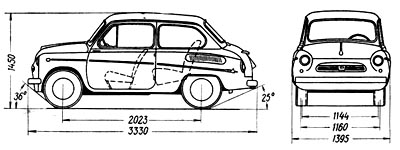 МодельЗАЗ-965ЗАЗ-965БГод выпуска модели19601961Число мест (включая место водителя)44Вес автомобиля в кг:- без нагрузки650650- с полной нагрузкой950950Распределение веса снаряженного автомобиля с полной нагрузкой по осям в %:- на переднюю ось4040- на заднюю ось6060Габаритные размеры (номинальные) в мм:- длина33303330- ширина13951395- высота (без нагрузки)14501450База (расстояние между осями) в мм20232023Колея в мм:- передних колес (по грунту)11441144- задних колес (при полной статической нагрузке)11601160Наименьший дорожный просвет при полной нагрузке и нормальном давлении в шинах (под кронштейнами передней подвески) в мм175175Наименьший радиус поворота (по следу наружного переднего колеса) в м55- передний36°36°- задний25°25°Наибольшая скорость на горизонтальном участке ровного сухого шоссе при полной нагрузке км/ч8080Наибольший расчетный угол подъема на первой передаче14°12'14°12'Путь торможения на сухом горизонтальном участке асфальтированного шоссе с полной нагрузкой от скорости 30 км/ч до полной остановки в м (не более)66Контрольный расход топлива (летом, для исправного и прошедшего обкатку автомобиля, с полной нагрузкой, при скорости 40-50 км/ч, на горизонтальном и ровном шоссе) на 100 км в л.5,55,5